Trilhas de Aprendizagem - Volume 2 LÍNGUA INGLESAOs ODS, Matriz de Saberes e suas relações com os Objetivos de Aprendizagem e Desenvolvimento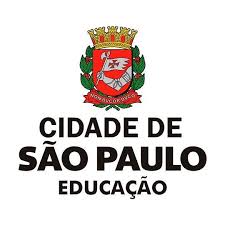 COPED - DIEFEMÍndice:1º anoAtividade 1: HELLO, EVERYBODY! HOW ARE YOU?Eixo: PRÁTICAS DE LINGUAGEM ORAL – PRODUÇÃO E ESCUTAObjeto de Conhecimento: Convívio social / Rotinas de sala / Interação discursiva.Objetivos de Aprendizagem e Desenvolvimento:(EF01LI01) Conhecer e utilizar saudações, cumprimentando em inglês (Hi, Hello, Good morning/afternoon, Bye/See you).(EF01LI02) Reconhecer elementos que marquem a transição na rotina das atividades na aula de inglês (agenda do dia, canções de transição, finalização da aula, entre outros).(EF01LI03) Participar de atividades lúdicas (cantar, dançar, brincar).(EF01LI04) Experimentar brincadeiras, acompanhando as orientações do professor de Língua Inglesa.Atividade 2: I LOVE MY FAMILY!Eixo: PRÁTICAS DE ANÁLISE LINGUÍSTICAObjeto de Conhecimento: Repertório lexical: família, animais de estimação, partes do corpo e verbos relativos a movimentos corporais do brincar.Objetivos de Aprendizagem e Desenvolvimento:(EF01LI08) Usar expressões para apresentar um amigo, os membros da família e animais de estimação (This is my friend... / This is my mom...).Atividade 3: NUMBERS AND MY BIRTHDAYEixo: DIMENSÃO INTERCULTURALObjeto de Conhecimento: Brincadeiras infantis ao redor do mundo.Objetivos de Aprendizagem e Desenvolvimento:(EF01LI10) Conhecer brincadeiras ao redor do mundo, de crianças falantes de inglês como língua nativa ou língua adicional.Atividade 4: LET’S PLAY WITH OUR BODIES!Eixo: PRÁTICAS DE ANÁLISE LINGUÍSTICAObjeto de Conhecimento: Repertório lexical: família, animais de estimação, partes do corpo (3) e verbos relativos a movimentos corporais do brincar.Objetivos de Aprendizagem e Desenvolvimento:(EF01LI09) Reconhecer instruções indicativas de movimentos corporais (por exemplo, jump, turn around, raise your hand, touch your nose, go, stand still, sit down, run).Atividade 5: SPELLING MY NAMEEixo: PRÁTICAS DE LINGUAGEM ORAL – PRODUÇÃO E ESCUTAObjeto de Conhecimento: Convívio social, Rotinas de sala e Interação discursiva.Objetivos de Aprendizagem e Desenvolvimento:(EF01LI03) Participar de atividades lúdicas (cantar, dançar, brincar).(EF01LI05) Perguntar e dizer o nome (What’s your name? I’m... / My name’s ...).Atividade 6: ANIMALSEixo: PRÁTICAS DE ANÁLISE LINGUÍSTICAObjeto de Conhecimento: Repertório lexical: família, animais de estimação, partes do corpo (3) e verbos relativos a movimentos corporais do brincar.Objetivos de Aprendizagem e Desenvolvimento:(EF01LI08) Usar expressões para apresentar um amigo, os membros da família e animais de estimação (This is my friend... / This is my mom...).2º anoAtividade 1: WHAT’S IN A HOUSE?Eixo: PRÁTICAS DE LINGUAGEM ORAL – PRODUÇÃO E ESCUTAObjeto de Conhecimento: Repertório lexical: números cardinais, objetos escolares, cores, brinquedos favoritos, preposições de lugar (in, on).Objetivos de Aprendizagem e Desenvolvimento:(EF02LI08) Usar vocabulário para descrever as cores de materiais escolares e sua localização (My pen case is blue. It is in my school bag).Atividade 2: PLAYING WITH OPPOSITE WORDSEixo: PRÁTICAS DE ANÁLISE LINGUÍSTICAObjeto de Conhecimento: Repertório lexical: números cardinais, objetos escolares, cores, brinquedos favoritos, preposições de lugar (in, on).Objetivos de Aprendizagem e Desenvolvimento:(EF02LI08) Usar vocabulário para descrever as cores de materiais escolares e sua localização (My pen case is blue. It is in my school bag).Atividade 3: LET’S PLAY WITH TOYS!Eixo: DIMENSÃO INTERCULTURALObjeto de Conhecimento: Histórias infantis ao redor do mundo: enfoque multicultural e plurilíngue.Objetivos de Aprendizagem e Desenvolvimento:(EF02LI09) Conhecer histórias infantis tradicionais de diferentes povos e culturas, falantes de diversas línguas, por meio da Língua Inglesa.(EF02LI10) Explorar as histórias infantis presentes no repertório de crianças imigrantes da comunidade.Atividade 4: THE THREE LITTLE PIGSEixo: DIMENSÃO INTERCULTURALObjeto de Conhecimento: Histórias infantis ao redor do mundo: enfoque multicultural e plurilíngue.Objetivos de Aprendizagem e Desenvolvimento:(EF02LI09) Conhecer histórias infantis tradicionais de diferentes povos e culturas, falantes de diversas línguas, por meio da Língua Inglesa.(EF02LI10) Explorar as histórias infantis presentes no repertório de crianças imigrantes da comunidade.3º anoAtividade 1: THE HISTORY OF THE MONTHSEixo: PRÁTICAS DE ANÁLISE LINGUÍSTICAObjeto de Conhecimento: Repertório lexical: números cardinais (retomada e ampliação) e ordinais, meses do ano, dias da semana, atividades escolares e favoritas, pronomes pessoais (I, You).Objetivos de Aprendizagem e Desenvolvimento:(EF03LI07) Reconhecer a data da aula em inglês.Atividade 2: THE WEEK AND THE PLANETSEixo: PRÁTICAS DE LEITURA DE TEXTOSObjeto de Conhecimento: Práticas de leitura/letramento.Objetivos de Aprendizagem e Desenvolvimento:(EF03LI05) Compreender a estrutura composicional de textos presentes no cotidiano escolar e familiar (por exemplo, calendário, agenda, convite de aniversário, entre outros).Atividade 3: WE AND THE NUMBERSEixo: PRÁTICAS DE ANÁLISE LINGUÍSTICAObjeto de Conhecimento: Repertório lexical: números cardinais (retomada e ampliação) e ordinais, meses do ano, dias da semana, atividades escolares e favoritas, pronomes pessoais (I, You).Objetivos de Aprendizagem e Desenvolvimento:(EF03LI07) Reconhecer a data da aula em inglês.Atividade 4: WHAT DAY IS IT?Eixo: PRÁTICAS DE LEITURA DE TEXTOSObjeto de Conhecimento: Práticas de leitura/letramento.Objetivos de Aprendizagem e Desenvolvimento:(EF03LI05) Compreender a estrutura composicional de textos presentes no cotidiano escolar e familiar (por exemplo, calendário, agenda, convite de aniversário, entre outros).Atividade 5: IT’S YOUR BIRTHDAY!Eixo: DIMENSÃO INTERCULTURALObjeto de Conhecimento: Histórias infantis ao redor do mundo: enfoque em países anglófonos.Objetivos de Aprendizagem e Desenvolvimento:(EF03LI09) Conhecer histórias infantis típicas de países anglófonos.4º anoAtividade 1: FAMILY AND DIVERSITYEixo: PRÁTICAS DE ANÁLISE LINGUÍSTICAObjeto de Conhecimento: Repertório lexical: números cardinais e ordinais (retomada), características físicas e pessoais (tall, short, big, small, smart, friendly, nice etc.), partes da casa e mobília, pronomes e verbo to be: I am, You are, He/She/It is, verbo to be na expressão There is/are.Objetivos de Aprendizagem e Desenvolvimento:(EF04LI10) Reconhecer palavras em inglês por meio da visualização de imagens em jogos (bingo, jogo da velha, jogo da memória, entre outros).(EF04LI11) Descrever colegas, família (Elisa is tall. She is friendly. My brother Lucas is smart. He is nice too).Atividade 2: DO THE MATH!Eixo: PRÁTICAS DE LINGUAGEM ORAL – PRODUÇÃO E ESCUTAObjeto de Conhecimento: Convívio social. Interação discursiva. Produção de textos orais (de forma colaborativa).Objetivos de Aprendizagem e Desenvolvimento:(EF04LI02) Utilizar expressões para perguntar e responder sobre quem são as pessoas da família (Who is Alice? She is my sister. / How old is she? She is 13).(EF04LI04) Recitar parlendas ou poemas curtos, além de cantar músicas e canções para brincar, com ritmo, melodia e sonoridade, observando as rimas.Atividade 3: PHOTO ÁLBUMEixo: PRÁTICAS DE ANÁLISE LINGUÍSTICAObjeto de Conhecimento: Repertório lexical: números cardinais e ordinais (retomada), características físicas e pessoais (tall, short, big, small, smart, friendly, nice etc.), partes da casa e mobília, pronomes e verbo to be: I am, You are, He/She/It is, verbo to be na expressão There is/are.Objetivos de Aprendizagem e Desenvolvimento:(EF04LI11) Descrever colegas, família (Elisa is tall. She is friendly. My brother Lucas is smart. He is nice too).Atividade 4: HOME, SWEET HOME!Eixo: PRÁTICAS DE ANÁLISE LINGUÍSTICAObjeto de Conhecimento: Repertório lexical: números cardinais e ordinais (retomada), características físicas e pessoais (tall, short, big, small, smart, friendly, nice etc.), partes da casa e mobília, pronomes e verbo to be: I am, You are, He/She/It is, verbo to be na expressão There is/are.Objetivos de Aprendizagem e Desenvolvimento:(EF04LI12) Descrever a moradia (I live in a house. My bedroom is small. There is a bunk bed in my bedroom).Atividade 5: SOCIAL INEQUALITY AND DIFFERENT HOMESEixo: PRÁTICAS DE ANÁLISE LINGUÍSTICAObjeto de Conhecimento: Repertório lexical: números cardinais e ordinais (retomada), características físicas e pessoais (tall, short, big, small, smart, friendly, nice etc.), partes da casa e mobília, pronomes e verbo to be: I am, You are, He/She/It is, verbo to be na expressão There is/are.Objetivos de Aprendizagem e Desenvolvimento:(EF04LI12) Descrever a moradia (I live in a house. My bedroom is small. There is a bunk bed in my bedroom).Atividade 6: HOME OFFICE AND THE PANDEMIC CRISIS OF COVID-19Eixo: PRÁTICAS DE LINGUAGEM ORAL – PRODUÇÃO E ESCUTA / PRÁTICAS DE LEITURA DE TEXTOSObjeto de Conhecimento: Convívio social. Interação discursiva. Produção de textos orais (de forma colaborativa). Estratégias de leitura. Práticas de leitura/letramento.Objetivos de Aprendizagem e Desenvolvimento:(EF04LI03) Utilizar expressões para perguntar e responder sobre residência (Where do you live? In a house. Where is your house? It’s in Ipiranga).(EF04LI06) Identificar relações entre texto e imagem, com foco na compreensão global.5º anoAtividade 1: CLASSROOM LANGUAGEEixo: PRÁTICAS DE LINGUAGEM ORAL – PRODUÇÃO E ESCUTAObjeto de Conhecimento: Convívio social. Estratégias de escuta de textos. Rotina de sala de aula. Interação discursiva.Objetivos de Aprendizagem e Desenvolvimento:(EF05LI01) Participar de interações orais, respeitando o turno de fala.(EF05LI02) Compreender instruções orais que organizam as atividades desenvolvidas em sala de aula.(EF05LI03) Utilizar expressões para solicitar ajuda do professor a fim de esclarecer dúvidas (Can you help me, please? Can you repeat, please? How can I say .... in English? What’s the meaning of ...?).Atividade 2: CLASSROOM OBJECTS AND SUBJECTSEixo: PRÁTICAS DE ANÁLISE LINGUÍSTICAObjeto de Conhecimento: Repertório lexical: vocabulário relativo à escola (espaços, profissionais, atividades, componentes curriculares etc.); pronome They + are, expressão There is / are.Objetivos de Aprendizagem e Desenvolvimento:(EF05LI13) Nomear espaços da escola, os profissionais que nela trabalham, as atividades e componentes curriculares estudados (por exemplo, Silvana is our History teacher).(EF05LI14) Descrever o que existe na escola (Our school is big. There are 20 classrooms in our school. They are big and the walls are white).Atividade 3: DAY BY DAY: LET’S TALK ABOUT OUR ROUTINES!Eixo: PRÁTICAS DE ANÁLISE LINGUÍSTICAObjeto de Conhecimento: Reflexão sobre o funcionamento linguístico: uso do imperativo.Objetivos de Aprendizagem e Desenvolvimento:(EF05LI15) Reconhecer o uso do imperativo em enunciados de atividades, comandos e instruções.6º anoAtividade 1: WHEN A MEME GOES VIRALEixo: PRÁTICAS DE LEITURA DE TEXTOSObjeto de Conhecimento: Práticas de leitura.Objetivos de Aprendizagem e Desenvolvimento:(EF06LI04) Reconhecer layouts de diferentes textos, identificando funções.(EF06LI05) Formular hipóteses sobre o público-alvo, finalidade e assunto de textos, com base em sua estrutura composicional, estilo e conteúdo.(EF06LI07) Explorar ambientes virtuais e/ou aplicativos para construir repertório lexical (indicadores de ação) na Língua Inglesa.(EF06LI08) Conhecer a organização de um dicionário bilíngue (impresso e/ou on-line) para construir repertório lexical.Atividade 2: STOP RACISM! Eixo: DIMENSÃO INTERCULTURALObjeto de Conhecimento: A Língua Inglesa no mundo.Objetivos de Aprendizagem e Desenvolvimento:(EF06LI15) Identificar a Língua Inglesa no mundo: como língua materna, franca /e ou oficial, resultante dos processos de colonização.Atividade 3: QUARANTINE DAILY ROUTINEEixo: PRÁTICAS DE ANÁLISE LINGUÍSTICAObjeto de Conhecimento: Estudo do léxico e Reflexão sobre o funcionamento linguístico: usos do presente do indicativo, presente contínuo, do modo imperativo, do apóstrofo (’) + s, dos pronomes do caso reto e adjetivos possessivos.Objetivos de Aprendizagem e Desenvolvimento:(EF06LI11) Utilizar o presente do indicativo para identificar pessoas (verbo to be), descrever rotinas diárias e fazer perguntas (Wh questions e Yes/No questions).Atividade 4: CULTURAL IDENTITYEixo: DIMENSÃO INTERCULTURAL e PRÁTICAS DE LEITURA DE TEXTOSObjeto de Conhecimento: A Língua Inglesa no mundo e Práticas de leitura.Objetivos de Aprendizagem e Desenvolvimento:(EF06LI15) Identificar a Língua Inglesa no mundo: como língua materna, franca /e ou oficial, resultante dos processos de colonização. / (EF06LI16) Reconhecer a presença da Língua Inglesa na sociedade brasileira/comunidade (palavras, expressões, portador e esferas de circulação e consumo) e seu significado, valorizando o hibridismo e o plurilinguismo. / (EF06LI17) Conhecer elementos/produtos culturais de países de Língua Inglesa absorvidos pela sociedade brasileira/comunidade / (EF06LI05) Formular hipóteses sobre o público-alvo, finalidade e assunto de textos, com base em sua estrutura composicional, estilo e conteúdo. / (EF06LI08) Conhecer a organização de um dicionário bilíngue (impresso e/ou on-line) para construir repertório lexical.7º anoAtividade 1: READING STRATEGIESEixo: PRÁTICAS DE LEITURA DE TEXTOSObjeto de Conhecimento: Estratégias de leitura. Práticas de leitura.Objetivos de Aprendizagem e Desenvolvimento:(EF07LI06) Reconhecer layouts dos textos presentes em diferentes mídias, de acordo com o contexto (público, finalidade e portador).(EF07LI11) Identificar a(s) informação(ões) relevante(s) de partes de um texto em Língua Inglesa. (EF07LI12) Selecionar a(s) informação(ões) pertinentes ao assunto/tema de pesquisa.Atividade 2: COGNATE, FALSE COGNATE AND FAMILIAR WORDSEixo: PRÁTICAS DE LEITURA DE TEXTOSObjeto de Conhecimento: Estratégias de leitura. Práticas de leitura.Objetivos de Aprendizagem e Desenvolvimento:(EF07LI06) Reconhecer layouts dos textos presentes em diferentes mídias, de acordo com o contexto (público, finalidade e portador).(EF07LI11) Identificar a(s) informação(ões) relevante(s) de partes de um texto em Língua Inglesa. (EF07LI12) Selecionar a(s) informação(ões) pertinentes ao assunto/tema de pesquisa.Atividade 3: BIOGRAPHYEixo: PRÁTICAS DE ANÁLISE LINGUÍSTICAObjeto de Conhecimento: Reflexão sobre o funcionamento linguístico: passado simples e contínuo (formas afirmativa, negativa e interrogativa), pronomes do caso reto e do caso oblíquo, verbo modal can (presente e passado).Objetivos de Aprendizagem e Desenvolvimento:(EF07LI17) Construir repertório lexical relativo a verbos regulares e irregulares (formas no passado), preposições de tempo (in, on, at) e conectores (and, but, because, then, so, before, after, entre outros).(EF07LI19) Explorar o caráter polissêmico de palavras, de acordo com o contexto de uso.Atividade 4: THE PAST AND BIOGRAPHIES: HOW TO USE THE VERBS?Eixo: PRÁTICAS DE ANÁLISE LINGUÍSTICAObjeto de Conhecimento: Reflexão sobre o funcionamento linguístico: passado simples e contínuo (formas afirmativa, negativa e interrogativa), pronomes do caso reto e do caso oblíquo, verbo modal can (presente e passado).Objetivos de Aprendizagem e Desenvolvimento:(EF07LI18) Reconhecer a pronúncia de verbos regulares no passado (-ed).(EF07LI20) Utilizar o passado simples e o contínuo para produzir textos orais e escritos, mostrando relações de sequência e causalidade.Atividade 5: MEMORY AND RESISTANCE: WHAT CAN WE LEARN FROM THE PAST?Eixo: DIMENSÃO INTERCULTURALObjeto de Conhecimento: A Língua Inglesa como língua materna, franca e /ou oficial no mundo.Objetivos de Aprendizagem e Desenvolvimento:(EF07LI24) Investigar povos e comunidades falantes de Língua Inglesa como língua materna, franca e /ou oficial, para analisar o alcance dessa língua no mundo.(EF07LI25) Reconhecer a variação linguística como manifestação de formas de pensar e expressar o mundo por diferentes falantes.(EF07LI26) Explorar modos de falar em Língua Inglesa (falantes nativos e não nativos), refutando preconceitos e reconhecendo a variação linguística como fenômeno natural das línguas.8º anoAtividade 1: THE FUNNIEST CONVERSATIONSEixo: PRÁTICAS DE PRODUÇÃO DE TEXTOS ESCRITOSObjeto de Conhecimento: Estratégias de produção textual.Objetivos de Aprendizagem e Desenvolvimento:(EF08LI14) Produzir textos (comentários em fóruns, relatos pessoais, mensagens instantâneas, tweets, reportagens, histórias de ficção, blogues, entre outros), com o uso de estratégias de escrita (planejamento, produção de rascunho, revisão e edição final), apontando sonhos e projetos para o futuro pessoal, da família, da comunidade ou do planeta.Atividade 2: THE NEW NORMALEixo: PRÁTICAS DE ANÁLISE LINGUÍSTICAObjeto de Conhecimento: Reflexão sobre o funcionamento linguístico: futuro simples (going to e will), formas afirmativa, negativa e interrogativa, comparativos e superlativos, quantificadores e pronomes relativos.Objetivos de Aprendizagem e Desenvolvimento:(EF08LI18) Utilizar formas verbais do futuro (going to e will) para descrever planos e expectativas e fazer previsões. (EF08LI19) Utilizar as formas comparativas e superlativas de adjetivos para comparar qualidades e quantidades.Atividade 3: AN EMPOWERED PRINCESSEixo: PRÁTICAS DE PRODUÇÃO DE TEXTOS ESCRITOSObjeto de Conhecimento: Estratégias de produção textual.Objetivos de Aprendizagem e Desenvolvimento:(EF08LI14) Produzir textos (comentários em fóruns, relatos pessoais, mensagens instantâneas, tweets, reportagens, histórias de ficção, blogues, entre outros), com o uso de estratégias de escrita (planejamento, produção de rascunho, revisão e edição final), apontando sonhos e projetos para o futuro pessoal, da família, da comunidade ou do planeta.Atividade 4: WHAT TO DO NOW?Eixo: PRÁTICAS DE ANÁLISE LINGUÍSTICAObjeto de Conhecimento: Reflexão sobre o funcionamento linguístico: futuro simples (going to e will), formas afirmativa, negativa e interrogativa, comparativos e superlativos, quantificadores e pronomes relativos.Objetivos de Aprendizagem e Desenvolvimento:(EF08LI19) Utilizar as formas comparativas e superlativas de adjetivos para comparar qualidades e quantidades.Atividade 5: ARTS AND CULTUREEixo: DIMENSÃO INTERCULTURAL e PRÁTICAS DE PRODUÇÃO DE TEXTOS ESCRITOSObjeto de Conhecimento: Manifestações culturais. Comunicação intercultural e Estratégias de produção textual. Produção de textos de modo autoral.Objetivos de Aprendizagem e Desenvolvimento:(EF08LI15) Compor textos multimodais com propostas de intervenção sobre temas sociais relevantes, de forma a exercitar a participação político-cidadã.(EF08LI22) Construir repertório cultural por meio do contato com manifestações artístico-culturais vinculadas à Língua Inglesa (artes plásticas e visuais, literatura, música, cinema, dança, festividades, entre outras), valorizando a diversidade entre culturas.(EF08LI23) Investigar fatores que podem impedir o entendimento entre pessoas de culturas diferentes que falam a Língua Inglesa como língua materna ou estrangeira.9º anoAtividade 1: GRIOT: DIFFERENT STORIES, DIFFERENT STORYTELLERSEixo: DIMENSÃO INTERCULTURALObjeto de Conhecimento: Expansão da Língua Inglesa: contexto histórico. A Língua Inglesa como língua de comunicação internacional. Construção de identidades no mundo globalizado.Objetivos de Aprendizagem e Desenvolvimento:(EF09LI19) Debater sobre a expansão da Língua Inglesa pelo mundo, em função do processo de colonização nas Américas, África, Ásia e Oceania.(EF09LI21) Discutir a comunicação intercultural por meio da Língua Inglesa como mecanismo de valorização pessoal e de construção de identidades no mundo globalizado.(EF09LI22) Refletir sobre mecanismos de aculturação, relacionados a processos de colonização, ampliando a compreensão sobre esses processos.Atividade 2: GIVING ADVICEEixo: PRÁTICAS DE ANÁLISE LINGUÍSTICAObjeto de Conhecimento: Reflexão sobre o funcionamento linguístico: orações condicionais; verbos modais: should, must, have to, may e might.Objetivos de Aprendizagem e Desenvolvimento:(EF09LI18) Empregar os verbos should, must, have to, may e might para indicar recomendação, necessidade ou obrigação e probabilidade.Atividade 3: INFLUENZA PANDEMIC: ANOTHER HISTORYEixo: PRÁTICAS DE LEITURA DE TEXTOSObjeto de Conhecimento: Estratégias de leitura.Objetivos de Aprendizagem e Desenvolvimento:(EF09LI08) Identificar nos textos de publicidade e propaganda argumentos principais e as evidências/exemplos que os sustentam.Atividade 4: INTERNET LANGUAGEEixo: DIMENSÃO INTERCULTURALObjeto de Conhecimento: Construção de identidades no mundo globalizado.Objetivos de Aprendizagem e Desenvolvimento:(EF09LI21) Discutir a comunicação intercultural por meio da Língua Inglesa como mecanismo de valorização pessoal e de construção de identidades no mundo globalizado.1º ano22º ano43º ano64º ano85º ano116º ano137º ano158º ano179º ano20Matriz de SaberesObjetivos de Desenvolvimento SustentávelComunicaçãoEducação de QualidadeMatriz de SaberesObjetivos de Desenvolvimento SustentávelComunicaçãoRepertório CulturalEducação de QualidadeMatriz de SaberesObjetivos de Desenvolvimento SustentávelRepertório CulturalEducação de qualidadeMatriz de SaberesObjetivos de Desenvolvimento SustentávelAutoconhecimento e AutocuidadoEducação de qualidadeMatriz de SaberesObjetivos de Desenvolvimento SustentávelComunicaçãoEducação de qualidadeMatriz de SaberesObjetivos de Desenvolvimento SustentávelRepertório CulturalEducação de qualidadeMatriz de SaberesObjetivos de Desenvolvimento SustentávelRepertório CulturalEducação de QualidadeMatriz de SaberesObjetivos de Desenvolvimento SustentávelRepertório CulturalEducação de QualidadeMatriz de SaberesObjetivos de Desenvolvimento SustentávelRepertório CulturalEducação de qualidadeMatriz de SaberesObjetivos de Desenvolvimento SustentávelComunicaçãoRepertório CulturalEducação de qualidadeMatriz de SaberesObjetivos de Desenvolvimento SustentávelRepertório CulturalEducação de QualidadeMatriz de SaberesObjetivos de Desenvolvimento SustentávelRepertório CulturalEducação de QualidadeMatriz de SaberesObjetivos de Desenvolvimento SustentávelRepertório CulturalEducação de qualidadeMatriz de SaberesObjetivos de Desenvolvimento SustentávelRepertório CulturalEducação de qualidadeMatriz de SaberesObjetivos de Desenvolvimento SustentávelComunicaçãoRepertório CulturalEducação de qualidadeMatriz de SaberesObjetivos de Desenvolvimento SustentávelComunicaçãoRepertório CulturalEducação de QualidadeMatriz de SaberesObjetivos de Desenvolvimento SustentávelComunicaçãoRepertório CulturalEducação de QualidadeMatriz de SaberesObjetivos de Desenvolvimento SustentávelRepertório CulturalEducação de qualidadeMatriz de SaberesObjetivos de Desenvolvimento SustentávelAbertura à DiversidadeRedução das desigualdadesEducação de qualidadeMatriz de SaberesObjetivos de Desenvolvimento SustentávelComunicaçãoAbertura à DiversidadeRedução das desigualdadesEducação de qualidadeMatriz de SaberesObjetivos de Desenvolvimento SustentávelComunicaçãoRepertório CulturalSaúde e Bem-estarEducação de qualidadeMatriz de SaberesObjetivos de Desenvolvimento SustentávelComunicaçãoRepertório CulturalEducação de QualidadeMatriz de SaberesObjetivos de Desenvolvimento SustentávelRepertório CulturalEducação de QualidadeMatriz de SaberesObjetivos de Desenvolvimento SustentávelRepertório CulturalEducação de qualidadeMatriz de SaberesObjetivos de Desenvolvimento SustentávelRepertório CulturalEducação de QualidadeMatriz de SaberesObjetivos de Desenvolvimento SustentávelAbertura à diversidadeRepertório CulturalRedução das desigualdadesEducação de QualidadeMatriz de SaberesObjetivos de Desenvolvimento SustentávelRepertório CulturalEducação de qualidadeMatriz de SaberesObjetivos de Desenvolvimento SustentávelRepertório CulturalSaúde e Bem-estarEducação de qualidadeMatriz de SaberesObjetivos de Desenvolvimento SustentávelRepertório CulturalEducação de QualidadeMatriz de SaberesObjetivos de Desenvolvimento SustentávelRepertório CulturalEducação de QualidadeMatriz de SaberesObjetivos de Desenvolvimento SustentávelRepertório CulturalEducação de qualidadeMatriz de SaberesObjetivos de Desenvolvimento SustentávelRepertório CulturalEducação de qualidadeMatriz de SaberesObjetivos de Desenvolvimento SustentávelAbertura à DiversidadeEmpatia e ColaboraçãoRepertório CulturalRedução das desigualdadesPaz, justiças e instituições eficazesEducação de qualidadeMatriz de SaberesObjetivos de Desenvolvimento SustentávelRepertório CulturalEducação de QualidadeMatriz de SaberesObjetivos de Desenvolvimento SustentávelRepertório CulturalSaúde e Bem-estarEducação de QualidadeMatriz de SaberesObjetivos de Desenvolvimento SustentávelAbertura à DiversidadeRepertório CulturalIgualdade de GêneroEducação de qualidadeMatriz de SaberesObjetivos de Desenvolvimento SustentávelRepertório CulturalSaúde e Bem-estarEducação de qualidadeMatriz de SaberesObjetivos de Desenvolvimento SustentávelAbertura à DiversidadeRepertório CulturalIgualdade de GêneroEducação de qualidadeMatriz de SaberesObjetivos de Desenvolvimento SustentávelAbertura à DiversidadeRepertório CulturalIgualdade de GêneroRedução das desigualdadesEducação de QualidadeMatriz de SaberesObjetivos de Desenvolvimento SustentávelRepertório CulturalSaúde e Bem-estarEducação de QualidadeMatriz de SaberesObjetivos de Desenvolvimento SustentávelRepertório CulturalSaúde e Bem-estarEducação de qualidadeMatriz de SaberesObjetivos de Desenvolvimento SustentávelRepertório CulturalEducação de qualidade